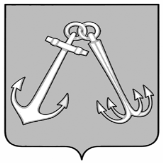 ИГАРСКИЙ ГОРОДСКОЙ СОВЕТ ДЕПУТАТОВР Е Ш Е Н И Е13.12.2017                                                                                                      № 57-296                                                    В соответствии с Бюджетным кодексом Российской Федерации,                      пунктом 2 статьи 19 Федерального закона от 25.02.1999 № 39-ФЗ                                   «Об инвестиционной деятельности в Российской Федерации, осуществляемой           в форме капитальных вложений», решением Игарского городского Совета депутатов от 27.03.2014 № 6-30 «О бюджетном процессе в городе Игарке», статьями 14, 22 Устава муниципального образования город Игарка, Игарский городской Совет депутатов РЕШИЛ: 1. Утвердить Порядок предоставления муниципальных гарантий муниципальным образованием города Игарки согласно приложению. 2. Контроль за исполнением настоящего решения возложить                                на постоянную комиссию Игарского городского Совета депутатов                              по бюджетной и налоговой политике (М.А.Андреева).3. Решение вступает в силу со дня опубликования в газете «Игарские новости».ПредседательИгарского городскогоСовета депутатов                                                                               Ф.Ф.СухининГлава города Игарки                                                                          Е.В.Никитин2Приложениек решению Игарскогогородского Совета депутатовот 13.12.2017 № 57-296Порядок  предоставления муниципальных гарантий 		             муниципальным образованием город ИгаркаНастоящий Порядок предоставления муниципальных гарантий муниципальным образованием город Игарка (далее - Порядок) разработан                          в соответствии с Бюджетным кодексом Российской Федерации, Уставом муниципального образования город Игарка, Положением о бюджетном  процессе в городе Игарке, утвержденным решением Игарского городского Совета депутатов от 27.03.2014 № 6-30, и устанавливает основания, условия предоставления, исполнения муниципальных гарантий.  2. Применительно к настоящему Порядку понятия и термины используются в следующих значениях:- муниципальная гарантия - вид долгового обязательства, в силу которого муниципальное образование город Игарка (гарант) обязано при наступлении гарантийного случая уплатить лицу, в пользу которого предоставлена гарантия (бенефициару), по его письменному требованию денежную сумму за счет средств городского бюджета в соответствии с условиями даваемого гарантом обязательства отвечать за исполнение третьим лицом - получателем гарантии (принципалом) его обязательств перед бенефициаром;- получатель гарантии (принципал) - юридическое лицо, которому предоставляется муниципальная гарантия;- гарант - муниципальное образование город Игарка, от имени которого выступает администрация города Игарки;- бенефициар - кредитор принципала.        2. Муниципальные  гарантии предоставляются как с правом регрессного требования, так и без права регрессного требования гаранта к принципалу                      и могут предусматривать субсидиарную или солидарную ответственность гаранта по обеспеченному им обязательству принципала.Муниципальные  гарантии без права регрессного требования гаранта                  к принципалу предоставляются в случаях, предусмотренных решением  Игарского городского Совета депутатов о городском бюджете на очередной финансовый год и плановый период (далее – решение о бюджете).3. Муниципальная гарантия может обеспечивать:надлежащее исполнение принципалом его обязательства перед бенефициаром (основное обязательство);возмещение ущерба, образовавшегося при наступлении гарантийного случая некоммерческого характера.34. Муниципальная гарантия может предоставляться для обеспечения как уже возникших обязательств, так и обязательств, которые возникнут                               в будущем.5. От имени города Игарки  муниципальные гарантии предоставляются администрацией города Игарки (далее – администрация города) в пределах общей суммы предоставляемых гарантий, указанной в решение о бюджете.6. Муниципальные гарантии предоставляются в письменной форме.7. В муниципальной гарантии должны быть указаны:1) наименование гаранта – город Игарка и наименование органа, выдавшего муниципальную гарантию от имени гаранта, – администрация города Игарки;2) обязательство, в обеспечение которого предоставляется муниципальная гарантия;3) объем обязательств гаранта по муниципальной гарантии и предельная сумма муниципальной гарантии;4) определение гарантийного случая;5) наименование принципала;6) безотзывность муниципальной гарантии или условия ее отзыва;7) основания для предоставления муниципальной гарантии;8) вступление в силу (дата выдачи) муниципальной гарантии;9) срок действия муниципальной гарантии;10) порядок исполнения гарантом обязательств по муниципальной гарантии;11) порядок и условия сокращения предельной суммы муниципальной гарантии при исполнении муниципальной гарантии и (или) исполнении обязательств принципала, обеспеченных муниципальной гарантией;12) право требования гаранта к принципалу о возмещении сумм, уплаченных гарантом бенефициару по муниципальной гарантии (регрессное требование гаранта к принципалу, регресс);13) иные условия муниципальной гарантии, а также сведения, определенные Бюджетным кодексом Российской Федерации.8. Условия муниципальной гарантии не могут быть изменены администрацией города без согласия бенефициара. 9. Принадлежащее бенефициару по муниципальной гарантии право требования к гаранту не может быть передано другому лицу, если в гарантии не предусмотрено иное.10. Администрация города имеет право отозвать муниципальную гарантию только по основаниям, указанным в муниципальной гарантии.11. Предоставление муниципальных гарантий осуществляется администрацией города на основании решения о городском бюджете, распоряжения администрации города, а также договора о предоставлении муниципальной гарантии при условии:1) проведения анализа финансового состояния принципала;42) предоставления принципалом (за исключением случаев, когда принципалом является Российская Федерация, субъект Российской Федерации) соответствующего требованиям Бюджетного кодекса Российской Федерации и гражданского законодательства Российской Федерации обеспечения исполнения обязательств принципала по удовлетворению регрессного требования к принципалу в связи с исполнением в полном объеме или в какой-либо части гарантии.3) отсутствия у принципала, его поручителей (гарантов) просроченной задолженности по денежным обязательствам перед городским бюджетом,                      по обязательным платежам в бюджетную систему Российской Федерации,                          а также неурегулированных обязательств по ранее предоставленным муниципальным гарантиям.В случае предоставления муниципальных гарантий без права регрессного требования гаранта к принципалу анализ финансового состояния принципала не проводится, обеспечение исполнения обязательств принципала перед гарантом не требуется.12. Муниципальное образование город Игарка в целях предоставления и исполнения муниципальных гарантий, в том числе анализа финансового состояния принципала, ведения аналитического учета обязательств принципала, его поручителей (гарантов) и иных лиц в связи                                                    с предоставлением и исполнением муниципальных гарантий, взыскания задолженности указанных лиц вправе воспользоваться услугами агента, назначаемого администрацией города.13. Заявка на получение муниципальной гарантии представляется принципалом в администрацию города с приложением документов согласно устанавливаемому администрацией города перечню.14. Заявка на получение муниципальной гарантии должна содержать:1) сведения о принципале, в обеспечение исполнения обязательств которого запрашивается муниципальная гарантия, с указанием его полного наименования, организационно-правовой формы, номера контактного телефона, места нахождения и почтового адреса;2) сведения об обязательстве, в обеспечение которого запрашивается муниципальная гарантия (сумма, срок, целевое назначение);3) сведения о бенефициаре, в пользу которого запрашивается муниципальная гарантия, за исключением случаев, по которым невозможно установить бенефициара в момент предоставления гарантии или бенефициарами является неопределенный круг лиц;4) сведения о способе обеспечения исполнения обязательств по муниципальной гарантии.15. Порядок рассмотрения заявки на получение муниципальной гарантии и прилагаемых к ней документов устанавливается администрацией города.516. В целях предоставления, а также после предоставления муниципальной гарантии финансово-экономический отдел администрации города в установленном им порядке либо агент, привлеченный                              в соответствии с действующим законодательством, осуществляет анализ финансового состояния принципала.Муниципальная гарантия не предоставляется при наличии заключения финансово-экономического отдел администрации города либо агента, привлеченного в соответствии с действующим законодательством,                                о неудовлетворительном финансовом состоянии принципала.17. Решение о предоставлении муниципальной гарантии принимается                               в форме распоряжения администрации города в пределах общей суммы предоставляемых гарантий, указанной в решении о  бюджете.В распоряжении администрации города должны быть указаны:лицо, в обеспечение исполнения обязательств которого предоставляется муниципальная гарантия;предел обязательств по муниципальной гарантии;3) основные условия муниципальной гарантии.18. Администрация города заключает договоры о предоставлении муниципальных гарантий, об обеспечении исполнения принципалом его возможных будущих обязательств по возмещению гаранту в порядке регресса сумм, уплаченных гарантом во исполнение (частичное исполнение) обязательств по гарантии, и выдает муниципальные гарантии.19. Порядок и сроки возмещения принципалом гаранту в порядке регресса сумм, уплаченных гарантом во исполнение (частичное исполнение) обязательств по муниципальной гарантии, определяются договором между гарантом и принципалом. При отсутствии соглашения сторон по этим вопросам удовлетворение регрессного требования гаранта к принципалу осуществляется в порядке и сроки, указанные в требовании гаранта.20. Предоставление муниципальных гарантий в качестве обеспечения исполнения обязательств инвестора, возникающих в процессе реализации инвестиционных проектов, осуществляется на конкурсной основе                                   в соответствии с законодательством Российской Федерации и муниципальными правовыми актами города Игарки, регулирующими отношения в сфере инвестиционной деятельности.21. Предоставление муниципальных гарантий в качестве обеспечения исполнения обязательств инвестора, возникающих в процессе реализации инвестиционных проектов, осуществляется в порядке, установленном настоящим Порядком.22. Предоставление и исполнение муниципальной гарантии подлежит отражению в муниципальной долговой книге.23. Регистрацию и хранение выданных муниципальных гарантий, договоров о предоставлении муниципальных гарантий осуществляет финансово-экономический отдел администрации города.624. Учет выданных муниципальных гарантий, исполнения обязательств принципала, обеспеченных муниципальными гарантиями, а также учет осуществления гарантом платежей по выданным муниципальным гарантиям ведет финансово-экономический отдел администрации города.Об утверждении Порядка предоставления муниципальных гарантий муниципальным образованием город Игарка